AANVRAAG TOELAGE VOOR ONDERHOUD VAN KLEINE LANDSCHAPSELEMENTENsubsidiereglement 30 januari 2017 indienen voor aanvang van de werken1. AANVRAGER Naam, adres, telefoon, e-mail:........................................................................................................................................................................................................................................................................................................................................................................................................................................................................................................................................................................................................................................................................................................................................................................................................................................................................................................................................................................................................................................................................................................................................................................................................................................................................................................................................................................................................................................................Ik ben:  	O eigenaar		O pachter		O gebruikerO andere: ............................................................................................................................................Ik verklaar het recht te hebben de geplande werken uit te voeren.Rekeningnummer waarop de vergoeding mag gestort worden: 2. LIGGING VAN DE UIT TE VOEREN WERKENStraat en nummer: .................................................................................................................................................Kadastrale gegevens:  ...........................................................................................................................................Is het terrein zichtbaar van op de openbare weg? Janeen Voeg een plan toe met de ligging van het klein landschapselement waarvoor subsidie wordt aangevraagd. Voeg eventueel een of meerdere foto’s toe. Gebied / zone Het terrein met de kleine landschapselement waarvoor subsidie wordt aangevraagd: is gelegen binnen het landelijk gebiedgrenst aan het landelijk gebiedgrenst aan percelen met een agrarisch bodemgebruik (akkers, weiland, boomgaarden)is een bebouwd perceel (huiskavel):waar de beplantingen de afscheiding vormen tussen de huiskavel en het aanpalende landelijk gebied (of het aanpalende perceel heeft een agrarisch bodemgebruik)de beplantingen vallen niet binnen een zone van 50m rond de vergunde woning of gebouwen(Landelijk gebied: alle gebieden die op een bestemmingsplan of uitvoeringsplan een bestemming, in de ruime zin, hebben als agrarisch gebied, bosgebied, groengebied, parkgebied of bufferzone.)Toelichting: ………………………………………………………………………………………………………………………………………………………………………………………………………………………………………………………………………………3. BESCHRIJVING VAN DE WERKEN 3.1. soort onderhoud3.2. Soorten Duid aan over welke soorten het gaat. 3.3. periode waarin de werken zullen uitgevoerd worden: ………………………………………………………………………………………………………………………………………………………………………………………………………………………………………………………………………………………………………………………………………………………………………………………………………………………………………………………………………………………………………………………………………………………………………………………………………………………………………………………………………………………………………………………………………………………………………………………………………………………………………………3.4. berekening van de vergoeding: 3.5. Opmerkingen………………………………………………………………………………………………………………………………………………………………………………………………………………………………………………………………………………Ik verklaar kennis genomen te hebben van het subsidiereglement voor aanplant en onderhoud van kleine landschapselementen (datum, naam en handtekening): ……………bijlage(n):planfoto’skopie factuur (eventueel)AANDACHT! Vergeet niet te melden wanneer de werken beëindigd zijn, zodat de controle kan gebeuren: 055/23.27.75 of omgeving@ronse.be De subsidie zal pas uitbetaald worden na controle en na goedkeuring door het college van burgemeester en schepenen. Aanvraag indienen: college van burgemeester en schepenenDienst Omgeving Grote Markt 12 9600 Ronse 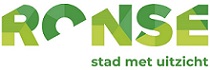 SUBSIDIE KLEINE LANDSCHAPSELEMENTENDossiernummerKLE/………./……Dossier inMelding werken uitgevoerd ControleDatum: Door: TypeVoorwaarden Hoeveel? Uitgevoerd onderhoud O geschoren haag en haagkant1x tot max. 3x per jaar snoeien, scheren of knippen tussen oktober en maart(toelage jaarlijks)Lengte (min. 25m)O geschoren haag en haagkant1x tot max. 3x per jaar snoeien, scheren of knippen tussen oktober en maart(toelage jaarlijks)hoogte na onderhoud (min. 1,50m)O geschoren haag en haagkant1x tot max. 3x per jaar snoeien, scheren of knippen tussen oktober en maart(toelage jaarlijks)Breedte(min.  )O geschoren haag en haagkant1x tot max. 3x per jaar snoeien, scheren of knippen tussen oktober en maart(toelage jaarlijks)Leeftijd (minstens 1 jaar oud) O hegom de 3 tot 20 jaar tussen november en maart (toelage om de 5 j)Lengte (min. 50m) O hegom de 3 tot 20 jaar tussen november en maart (toelage om de 5 j)hoogte na onderhoud (min. 2m)O hegom de 3 tot 20 jaar tussen november en maart (toelage om de 5 j)breedte (min. 1m)O hegom de 3 tot 20 jaar tussen november en maart (toelage om de 5 j)Leeftijd(min. 6 jaar oud)O kaphaagom de 3 tot 20 jaar tussen november en maart (toelage om de 5j) Lengte (min. 50m)O kaphaagom de 3 tot 20 jaar tussen november en maart (toelage om de 5j) hoogte na onderhoud(min. 1,50m)O kaphaagom de 3 tot 20 jaar tussen november en maart (toelage om de 5j) Leeftijd(min. 6 jaar oud)O houtkantHakhoutbeheer toepassen tussen oktober en maart. Hakhout afvoeren. Onderhoudscyclus ongeveer 10 jaar. (toelage om de 10j)Oppervlakte (min. 150m² groot) O houtkantHakhoutbeheer toepassen tussen oktober en maart. Hakhout afvoeren. Onderhoudscyclus ongeveer 10 jaar. (toelage om de 10j)Leeftijd(min. 10 jaar oud)O knotbomenStamdiameter <  10cmStamomtrek < 63 cmKnotten na de bladval:om de 5 jaar (zacht hout)om de 10 jaar (hard hout) (toelage om de 5j – om de 10j)Leeftijd(min. 3 jaar oud)O knotbomenStamdiameter >  10cmStamomtrek > 63 cmKnotten na de bladval om de 5 jaar (zacht hout) of om de 10 jaar (hard hout) (toelage om de 5j – om de 10j)Leeftijd(min. 3 jaar oud)Wetensch. NAAMNEDERLANDSE NAAMAantal of m of m² of exOpmerkingen Acer campestreSpaanse aak (veldesdoorn)Acer pseudoplatanusgewone esdoornAlnus glutinosazwarte elsBetula pendularuwe berkBetula pubescenszachte berkCarpinus betulushaagbeukCastanea sativatamme kastanjeCornus sanguinearode kornoeljeCorylus avellanahazelaarCrataegus monogynaeenstijlige meidoornEuonymus europaeuskardinaalsmutsFagus sylvaticabeukFrangula alnus Sporkehout (vuilboom)Fraxinus excelsiorgewone esIlex aquifoliumhulstJuglans regiaokkernootMalus sylvestriswilde appelMespilus germanicamispelPopulus canescensgrauwe abeelPopulus nigrazwarte populierPopulus tremularatelpopulierPrunus aviumzoete kersPrunus padus vogelkersPrunus spinosasleedoornPyrus communiswilde peerQuercus roburzomereikRosa arvensisbosroosRosa caninahondsroosSalix albaschietwilgSalix auritageoorde wilgSalix capreaboswilgSalix cinereagrauwe wilgSalix sericanskraakwilgSambucus nigravlierSorbus aucupariawilde lijsterbesTilia cordataWinterlinde (kleinbladige linde)Tilia platyphylloszomerlindeUlmus minorgladde iepViburnum opulusGelderse roosSoort toelage ToelageAantal (m, m² of ex)ToelageHagen, heggen, kaphagen € 1,00 / mHoutkanten (hakhout)€ 2,00 / m²Knotbomen Stamdiameter <  10cmStamomtrek < 63 cm€ 5,00 / boomKnotbomen Stamdiameter >  10cmStamomtrek > 63 cm€ 25 / boomTOTAALTOTAALTOTAAL